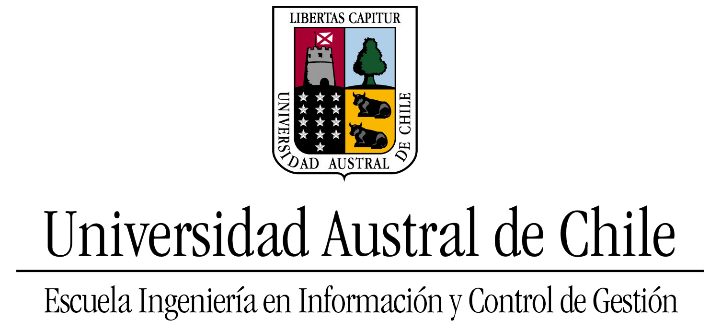 Anexo al programa de Asignatura Práctica  deIngeniería en Información y Control de GestiónConsentimiento informado para la realización de Práctica  en   en el contexto de la pandemia por COVID-19Declaro que se me ha explicado expresamente que en la actualidad nos encontramos en una emergencia sanitaria global declarada como consecuencia de la pandemia del virus SARS-Cov-2 que causa la enfermedad COVID-19, que tiene un alto riesgo de contagio y transmisión. Las principales rutas de transmisión son las gotas respiratorias y el contacto directo.Declaro haber sido informado(a) de manera previa por parte de la Universidad acerca de todas las medidas de bioseguridad que se deben adoptar para disminuir el riesgo de contraer y transmitir la enfermedad por COVID-19 están los elementos de protección personal, entre los que se encuentran:Para la protección facialUso de mascarillas quirúrgica o N95 para protección de la mucosa nasal y oral. Previo a ponerse la mascarilla las manos deben estar lavadas con agua y jabón (usando una técnica apropiada), secadas con papel desechable y aplicación de alcohol gel (usando una técnica apropiada)Uso de una careta protectora o de antiparras para la protección de la mucosa ocularLavado de clínico de manos frecuentemente con agua y jabón usando una técnica apropiadaUso de desinfectante de manos en base a alcohol gel usando una técnica apropiadaEvitar tocarse la cara Distanciamiento socialMantener una distancia física de al menos 1,5 a 2 mts. entre usted y las demás personas con las que entre en contacto durante el desarrollo de su práctica profesional en la organización donde realizará su práctica.Mantenerse informado y seguir las recomendaciones de los profesionales sanitarios en caso de presentar síntomas asociados a la enfermedad por COVID-19 o tener un contacto estrecho con un caso positivo por coronavirus.Las medidas anteriores se me han informado por escrito, los que recibido en conformidad.Declaro, asimismo, no tener alguna enfermedad o condición crónica de salud que la autoridad sanitaria haya declarado como enfermedad de riesgo, las cuales declaro conocer.Entiendo que dadas las características de funcionamiento que tiene cada organización (donde el/la estudiante realiza su práctica) y que puede comprender la atención a usuarios y el trabajo presencial con otros miembros del equipo de la unidad, el uso de todas las medidas de bioseguridad indicadas por la autoridad sanitaria, las adoptadas por la organización de práctica y las adoptadas por el/la estudiante en práctica, no imposibilitan que pueda ocurrir contagio del virus SARS-Cov-2 y el desarrollo durante la realización de la práctica profesional.Entiendo que la realización de la Práctica  de Ingeniería en Información y Control de Gestión implica el traslado desde el lugar de residencia al lugar de realización de la práctica y que el uso de todas las medidas de bioseguridad indicadas por la autoridad sanitaria y adoptadas por el/la estudiante en práctica no imposibilitan que ocurra contagio del virus SARS-Cov-2 y el desarrollo de la enfermedad COVID-19.Dado el conocimiento actual, entiendo que en caso de contagio por SARS-Cov-2 no es posible predecir el curso de la enfermedad, pudiendo ser desde un paciente asintomático hasta un paciente que requiere hospitalización prolongada con apoyo de terapias invasivas y que pueden desencadenar en la muerte.Declaro que estoy en conocimiento que si durante mi periodo de Práctica  de Ingeniería en Información y Control de Gestión, se presentan síntomas asociados a COVID 19, será necesario que el equipo médico adopte los protocolos vigentes para el tratamiento y manejo de pacientes infectados con dicha enfermedad. Asimismo, declaro conocer la obligación de informar a tanto a la persona encargada del lugar de práctica como al docente responsable de la actividad sobre la presencia de síntomas asociados a COVID-19 y abstenerme de asistir al lugar de práctica mientras se realizan los exámenes correspondientes y el tratamiento, en caso de que corresponda.Así también, declaro que he sido debidamente informado/a de que existe riesgo de contraer la enfermedad durante mi período de Práctica  en , aun cuando se tomen todas las medidas para minimizarlo. Declaro que comprendo toda la información que se me ha facilitado, y que la Universidad me ha aclarado y ha respondido todas las consultas y dudas que le he planteado.Declaro estar en conocimiento que, si deseo más información, puedo solicitarla al correo de la Escuela iicg@uach.cl, con copia a la Directora de Escuela morrego@uach.clHe recibido información clara, completa y suficiente acerca de este consentimiento informado. He comprendido el contenido de este documento y acepto la puesta en práctica de las medidas que se requieran. CONSENTIMIENTO: Y en tales condiciones CONSIENTO y acepto realizar mi práctica profesional en la organización informada a la Escuela ____.REVOCACION (RECHAZO): Bajo mi firma declaro haber leído y comprendido la información precedente, por lo que no autorizo ____.Declaro haber recibido la información por parte de la Escuela de Ingeniería en Información y Control de Gestión, de la Universidad Austral de Chile, Sede Puerto Montt. Responsable de práctica profesional Escuela de Ingeniería en Información y Control de Gestión de la Universidad Austral de Chile, Sede Puerto Montt: Marianela Orrego Vergara.Nombre Completo Estudiante:Rut:Fecha y Hora de la firma de consentimiento:Fecha y Hora de la firma de consentimiento:Firma: